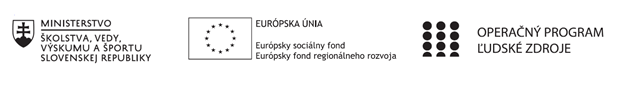 Správa o činnosti pedagogického klubu Príloha:Prezenčná listina zo stretnutia pedagogického klubuPríloha správy o činnosti pedagogického klubu                                                                                             PREZENČNÁ LISTINAMiesto konania stretnutia:  SOŠ obchodu a služieb, Rimavská Sobota, učebňa SJLDátum konania stretnutia: 3.11.2020Trvanie stretnutia:      od 12.30 hod           	do  15.30 hod	Zoznam účastníkov/členov pedagogického klubu:Meno prizvaných odborníkov/iných účastníkov, ktorí nie sú členmi pedagogického klubu  a podpis/y:Prioritná osVzdelávanieŠpecifický cieľ1.2.1 Zvýšiť kvalitu odborného vzdelania a prípravy reflektujúc potreby trhu prácePrijímateľBanskobystrický samosprávny kraj (SOŠ OaS Rimavská Sobota)Názov projektuModerné vzdelávanie pre praxKód projektu  ITMS2014+312011Y922        Názov pedagogického klubu Klub rozvoja čitateľskej gramotnostiDátum stretnutia  pedagogického klubu03.11.2020Miesto stretnutia  pedagogického klubuSOŠ obchodu a služieb R. Sobota, učebňa SJLMeno koordinátora pedagogického klubuMgr. Andrea HričanováOdkaz na webové sídlo zverejnenej správyhttps://www.bbsk.sk/Občan/Regionálnyrozvoj/Modernévzdelávaniepreprax.aspx  https://sososrs.edupage.org/ Manažérske zhrnutie:kľúčové slová: vyhľadávanie informácií, čitateľská gramotnosť, práca s literatúrou, PISA testovanie, extra hodina krátka anotácia: Téma stretnutia  bola oboznámenie členov s výsledkami  testovania PISA z roku 2018.  Hlavné body, témy stretnutia, zhrnutie priebehu stretnutia:Hlavnou témou stretnutia bola prezentácia o testovaní PISA, zameraného na zisťovanie úrovne čitateľskej, prírodovednej, matematickej gramotnosti, jeho realizácii vo viac ako 80 krajinách sveta. Odprezentovali sme celoslovenské výsledky z roku 2018, nevieme však výsledky konkrétne našich žiakov. Členovia diskutovali o výsledkoch testovania v porovnaní so svetovými výsledkami. Slovenská republika dosiahla v čitateľskej gramotnosti výkon na úrovni 458 bodov, priemer krajín OECD bol 487 bodov. Výkon porovnateľný s výkonom Slovenska majú krajiny Čile, Grécko a Ukrajina V testovaní PISA 2018 sa výkony slovenských žiakov v čitateľskej gramotnosti nachádzajú pod priemerom zúčastnených krajín OECD. Učiteľky SJL Mgr. Chrenková a Mgr. Hričanová informovali o tom, že v priebehu budúceho týždňa vrámci extra hodín pošlú žiakom prvých ročníkov inštrukcie k prezentácii o literárnom živote Terézie Vansovej cez EduPage. Učiteľka odborných predmetov Ing. Spodniaková už podklady k prezentácii zameranej na kuchársku knihu Terézie Vansovej zaslala, žiaci 2. ročníka hotelovej akadémie majú zostaviť menu /výber z jej receptov/, ktoré bude možné aj prakticky zrealizovať /po návrate do školy/. Učiteľky pri tvorbe inštrukcií spolupracovali. Prezentácie sú zamerané na prácu s informačnými zdrojmi, odbornými i literárnymi textami. Mgr. Vaš vyučujúci predmet stolovanie tiež prejavil ochotu zapojiť sa do praktickej realizácie, so žiakmi by pripravil stolovanie v dobovom duchu. Učiteľky SJL informovali o priebehu extra hodín cez EduPage a o pretrvávajúcich problémoch, s ktorými sa stretávajú. Učebné materiály a pracovné listy, tvorivé úlohy zasielajú v priebehu vyučovacej hodiny / podľa rozvrhu/. Žiaci niektorých odborov / hotelová akadémia/ pracujú svedomito, no žiaci učebných odborov nepravidelne, niektorí vôbec. O nezapájaní sa do dištančnej formy vzdelávania sme informovali triednych učiteľov. Tí následne upozornia rodičov.Mgr. A. Galambová vyhodnotila žiacke referáty alebo prezentácie z výstav, ktoré žiačky I.K pod jej vedením navštívili.Členovia klubu diskutovali o kvalite vzdelávania online formou.    13. Závery a odporúčania:Záver: Stretnutie bolo venované prezentácii o testovaní PISA, tiež výmene pracovných skúseností a podnetov pri online vzdelávaní.  Odporúčania: Zaradiť do online vyučovania nové spôsoby, ktoré žiakom neposkytnú hotové poznatky, ale budú výsledkom ich aktívnej práce a prepojenia rôznych predmetov.14. Vypracoval (meno, priezvisko)Mgr. Andrea Hričanová15. Dátum03.11.202016. Podpis17. Schválil (meno, priezvisko)Ing. Ján Lunter18. Dátum19. PodpisPrioritná os:VzdelávanieŠpecifický cieľ:1.2.1 Zvýšiť kvalitu odborného vzdelania a prípravy reflektujúc potreby trhu prácePrijímateľ:Banskobystrický samosprávny kraj (SOŠ OaS Rimavská Sobota)Názov projektu:Moderné vzdelávanie pre praxKód ITMS projektu:312011Y922     Názov pedagogického klubu:Klub rozvoja čitateľskej gramotnostič.Meno a priezviskoPodpisInštitúciaIng. Tamara FiladelfiováSOŠ OaS R. SobotaMgr. Anna GalambováSOŠ OaS R. SobotaMgr. Andrea HričanováSOŠ OaS R. SobotaMgr. Helena ChrenkováSOŠ OaS R. SobotaMgr. Peter KminiakSOŠ OaS R. SobotaMVDr. Zuzana MatúšováSOŠ OaS R. SobotaPaedDr. Július SojkaSOŠ OaS R. SobotaIng. Janka SpodniakováSOŠ OaS R. SobotaMgr. Viliam VašSOŠ OaS R. Sobotač.Meno a priezviskoPodpisInštitúcia